T= Traditional	H = Hybrid	W = WebEMT Basic,  Certificate of Completion  FS185 (14 Credit Hours)EMS 101 – First ResponderEMS 201 – Emergency Medical Technician – BasicEMS 209 – Emergency Medical Technician – BasicFor more information:Student Advising Center, 815-280-2673 – academicadvising@jjc.eduDepartment Chair: Duane Stonich, 815-280-2412 – dstonich@jjc.eduFaculty Advisor: Charlotte Garrabrant, Office: U1002L 815-280-2285 - cclark@jjc.edu    Audrey Finkel. Office U1002K 815-280-6741 - afinkel@jjc.edu 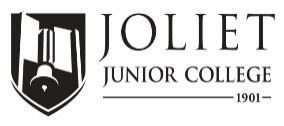 2020-2021 Completion GuideEMS  AAS FS 185ICCB Approved Total Program Hours: 71.5Date: 8/13/19The following schedule is based on full-time enrollment.  Students planning to transfer to a senior institution should check with that institution for specific transfer requirements.Program PrerequisitesFirst SemesterFirst SemesterFirst SemesterFirst SemesterFirst SemesterFirst SemesterFirst SemesterCourseTitleCredit HoursMode of DeliveryPrerequisitesTerms offeredNotesEMS 101First Responder4TN/AFall/SpringSecond SemesterSecond SemesterSecond SemesterSecond SemesterSecond SemesterSecond SemesterSecond SemesterCourseTitleCredit HoursMode of DeliveryPrerequisitesTerms offeredNotesEMS 201Emergency Medical Technician Basic5TCPR 100 or equivalent, must be 18 years of age, high school
diploma or GEDPlacement testing into ENG 101 or minimum grade "C" in oneof the following: ENG 021 and ENG 099; ENG.022 and ENG 099;or the EAP course sequence ENG 079 and ENG 089; or ENG 096.EMS 101.Take EMS 209 concurrently.Fall/SpringEMS 209Emergency Medical Technician Basic5TCPR 100 or equivalent must be 18 years of age, high school
diploma or GED.Placement testing into ENG 101 or minimum grade "C" in oneof the following: ENG 021 and ENG 099; ENG.022 and ENG 099;or the EAP course sequence ENG 079 and ENG 089; or ENG 096.EMS 101.Take EMS 201 concurrently.Fall/Spring